РЕШЕНИЕРассмотрев обращения депутата Городской Думы Петропавловск-Камчатского городского округа по избирательному округу № 8 Стукова А.Ю. от 23.04.2015 № 45, в соответствии с Решением Городской Думы Петропавловск-Камчатского городского округа от 26.06.2013 № 90-нд «О порядке регулирования отношений, связанных с формированием, финансовым обеспечением наказов избирателей в Петропавловск-Камчатском городском округе и контролем за их выполнением», Городская Дума Петропавловск-Камчатского городского округаРЕШИЛА:	1. Внести в перечень наказов избирателей Петропавловск-Камчатского городского округа на 2015 год, поступивших депутатам Городской Думы Петропавловск-Камчатского городского округа, утвержденный решением Городской Думы Петропавловск-Камчатского городского округа от 27.08.2014 
№ 545-р (далее - перечень), изменение, заменив в строке четвертой столбца третьего слова «Проведение ремонтных работ в музыкальном зале муниципального автономного дошкольного образовательного учреждения «Детский сад № 28 комбинированного вида» словами «Приобретение и установка игрового оборудования на территории муниципального автономного дошкольного образовательного учреждения «Детский сад № 28 комбинированного вида».2. Направить настоящее решение Главе администрации Петропавловск-Камчатского городского округа для учета внесенного в перечень изменения в бюджете Петропавловск-Камчатского городского округа на 2015 год и плановый период 2016-2017 годов. 3. Направить настоящее решение в газету «Град Петра и Павла» для опубликования и разместить на официальном сайте Городской Думы Петропавловск-Камчатского городского округа в информационно-телекоммуникационной сети «Интернет».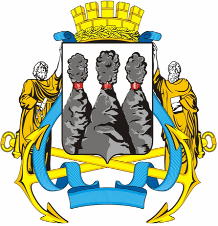 ГОРОДСКАЯ ДУМАПЕТРОПАВЛОВСК-КАМЧАТСКОГО ГОРОДСКОГО ОКРУГАот 27.05.2015 № 748-р33-я (внеочередная) сессияг.Петропавловск-КамчатскийО внесении изменения в перечень наказов избирателей Петропавловск-Камчатского городского округа на 2015 год, поступивших депутатам Городской Думы Петропавловск-Камчатского городского округа, утвержденный решением Городской Думы Петропавловск-Камчатского городского округа                  от 27.08.2014 № 545-рГлава Петропавловск-Камчатского городского округа, исполняющий полномочия председателя Городской Думы   К.Г. Слыщенко